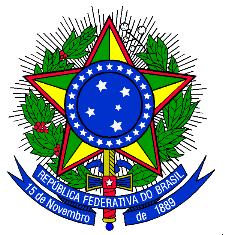 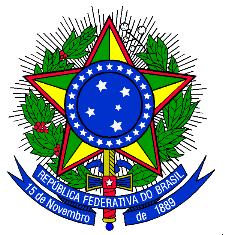 MINISTÉRIO DA EDUCAÇÃOUNIVERSIDADE FEDERAL DO PIAUÍPRÓ-REITORIA DE ASSUNTOS ESTUDANTIS E COMUNITÁRIOSCOORDENADORIA DE ASSISTÊNCIA COMUNITÁRIASERVIÇO PEDAGÓGICOCampus Senador Helvídio Nunes de Barros, Bairro Junco, Picos, Piauí, Brasil; CEP 64607-670, Telefones: (89) 3215 4389 / 3422 2049 E-mail sepenae@gmail.comwww.ufpi.br/praecTERMO DE CONCORDÂNCIA PEGAGÓGICO O rendimento acadêmico do estudante será avaliado pelo Serviço Pedagógico (SEPE) do Núcleo de Assistência Estudantil (NAE) a partir do momento em que for inserido em algum Benefício vinculado à Pró-Reitoria de Assuntos Estudantis e Comunitários (PRAEC). O Serviço Pedagógico considerará para efeito deste Benefício a média semestral que corresponde à soma das médias das disciplinas cursadas divididas pelo total destas disciplinas. O estudante que estiver no período de vigência do Benefício com a média semestral abaixo de 7 (sete) terá até dois semestres para alcançar a meta estabelecida, conforme tabela abaixo, sob pena de ser desligado, salvo em situações omissas a serem analisadas pelos Serviços do NAE/PRAEC, conforme a natureza de cada caso, mediante processo devidamente documentado.  *MS=média semestral A média semestral abaixo de 7 (sete) será a mais aproximada dos valores apresentados na tabela descrita.  A meta será a média semestral mínima a ser alcançada, conforme tabela descrita. Estudantes que ingressarem concomitantemente no curso e no Benefício terão que atingir média semestral 7 (sete) no semestre em curso. Caso não consigam, terão mais um semestre para alcançar a meta estabelecida conforme tabela deste artigo. Caso o estudante alcance a meta estabelecida, conforme tabela descrita, mas ficando ainda abaixo de 7 (sete), terá que cumprir novamente com a mesma regra da tabela do item 2 até que alcance média semestral igual ou superior a 7 (sete). O estudante beneficiário da assistência estudantil da PRAEC deverá buscar apoio e orientação no SEPE do NAE quando apresentar dificuldades de aprendizagem ou baixo rendimento acadêmico e comparecer às convocações sempre que for informado. A convocação será feita por um dos meios: e-mail ou outro meio informado, sob a responsabilidade do estudante quanto à verificação e atualização no caso de mudança. O estudante que não comparecer à convocação do Serviço Pedagógico no prazo estabelecido, terá seu Benefício suspenso. Para ter direito ao retorno do Benefício, o estudante deverá encaminhar o processo devidamente documentado ao SEPE justificando os motivos do não comparecimento para que seja emitido parecer com apoio de outros Serviços do NAE, conforme cada caso. O não comparecimento a duas convocações do SEPE no prazo vigente do mesmo Benefício, acarretará em desligamento, salvo em situações omissas a serem analisadas pelos Serviços do NAE, conforme a natureza de cada caso, mediante processo devidamente documentado. O estudante beneficiário deverá estar matriculado em 4 (quatro) disciplinas ou 300 (trezentas) horas/aula por semestre, salvo no caso de aluno graduando ou formando ou em situações omissas a serem analisadas pelos Serviços do NAE, conforme a natureza de cada caso, mediante processo devidamente documentado.11.1 Enquanto durar o período de pandemia, o estudante fica regido pela Resolução 088/2020 que determina a matrícula em pelo menos uma disciplina. Tão logo a resolução seja revogada, o estudante deve cumprir o estabelecido no item 11.Em caso de trancamento que comprometa o critério descrito no caput deste artigo, o aluno será automaticamente desligado do Benefício, salvo em situações omissas a serem analisadas pelos Serviços do NAE, conforme a natureza de cada caso, mediante processo devidamente documentado. O estudante será automaticamente desligado do benefício caso apresente reprovação em todas as disciplinas matriculadas em algum semestre no período de vigência do benefício, salvo em situações omissas a serem analisadas pelos Serviços do NAE, conforme a natureza de cada caso, mediante processo devidamente documentado.Nome: ___________________________________________________________ Curso: __________________________ Matrícula: ________________________ Benefício: _______________________ Telefone(s): _______________________ E-mail: ___________________________________________________________ Picos, _____ de ______________________ de _________.                         MS00,511,522,533,544,555,56,06,5META44,24,54,755,25,55,766,26,56,777